Rolling In The DeepBy Adele, Paul Epworth 2010 (abridged)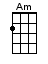 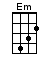 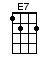 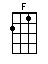 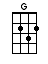 INTRO:  / 1 2 3 4 / [Z] / [Z] /[Am] There's a fire [Em] starting in my heart[G] Reaching a fever pitch, it's [Em] bringing me out the [G] dark[Am] Finally I can [Em] see you crystal clear[G] Go ahead and sell me out and [Em] I'll lay your shit [G] bare[Am] See how I’ll leave with [Em] every piece of you[G] Don't underestimate the [Em] things that I will [G] do[Am] There's a fire [Em] starting in my heart[G] Reaching a fever pitch and it's [Em] bringing me out the [G] darkBRIDGE:[F] The scars of [G] your love remind me [Em] of usThey keep me [F] thinking that we almost had it [F] allThe scars of [G] your love, they leave me [Em] breathlessI can't help [E7] feeling, we could have had itCHORUS: < TWO PARTS TOGETHER >PART 1:[Am] Aaaa-a-a-[G]all, rolling in the[F] Dee-e-/[F]eep, you [G] had my heart in-/[Am]side of your [G] handAnd you [F] played it, to the / [F] be-e-e-eat [G] /PART 2:[Am] You’re gonna wish you [G] never had met me[F] Tears are gonna fall [F] rolling in the [G] deep[Am] You’re gonna wish you [G] never had met me[F] Tears are gonna fall [F] rolling in the [G] deep[Am] Baby, I have no [Em] story to be toldBut [G] I've heard one on youAnd I'm [Em] gonna make your head [G] burn[Am] Think of me in the [Em] depths of your despair[G] Make a home down there as [Em] mine sure won't be [G] sharedBRIDGE: < TWO PARTS TOGETHER >PART 1:[F] The scars of [G] your love remind me [Em] of usThey keep me [F] thinking that we almost had it [F] allThe scars of [G] your love, they leave me [Em] breathlessI can't help [E7] feeling, we could have had itPART 2:[F] You’re gonna wish you [G] never had met me[Em] Tears are gonna fall [F] rolling in the deep[F] You’re gonna wish you [G] never had met me[Em] Tears are gonna fall [E7] rolling in the deepCHORUS: < TWO PARTS TOGETHER >PART 1:[Am] Aaaa-a-a-[G]all, rolling in the[F] Dee-e-/[F]eep, you [G] had my heart in-/[Am]side of your [G] handAnd you [F] played it, to the [F] be-e-e-eat, we [G] could have had itPART 2:[Am] You’re gonna wish you [G] never had met me[F] Tears are gonna fall [F] rolling in the [G] deep[Am] You’re gonna wish you [G] never had met me[F] Tears are gonna fall [F] rolling in the [G] deep< TWO PARTS END >[F] Aaaa-a-a-[G]all, rolling in the[Am] Dee-e-[G]eep, you had my heart in-[F]side of your [F] handBut you [G] played it, with a [G] beating< A CAPPELLA  - Z chord on the ‘+’ between every beat >Throw your soul through every open door (whoa-o-o-o)Count your blessings to find what you look for (whoa-o-o-o)Turn my sorrow into treasured gold (whoa-o-o-o)You'll pay me back in kind and reap just what you sowWOMEN:[Am] You’re gonna wish you [G] never had met me[F] Tears are gonna fall [F] rolling in the [G] deep
MEN JOIN IN:[Am] You’re gonna wish you [G] never had met me[F] Tears are gonna fall [F] rolling in the [G] deep                                                              We [G] could have had itCHORUS: < TWO PARTS TOGETHER >PART 1:[Am] Aaaa-a-a-[G]all, rolling in the[F] Dee-e-/[F]eep, you [G] had my heart in-/[Am]side of your [G] handAnd you [F] played it, to the [F] be-e-e-eat, we [G] could have had itPART 2:[Am] You’re gonna wish you [G] never had met me[F] Tears are gonna fall [F] rolling in the [G] deep[Am] You’re gonna wish you [G] never had met me[F] Tears are gonna fall [F] rolling in the [G] deepPART 1:[Am] Aaaa-a-a-[G]all, rolling in the[F] Dee-e-/[F]eep, you [G] had my heart in-/[Am]side of your [G] handBut you [F] played it, you played it, you [F] played it, you [G] played it to the [Am] beatPART 2:[Am] You’re gonna wish you [G] never had met me[F] Tears are gonna fall [F] rolling in the [G] deep[Am] You’re gonna wish you [G] never had met me [F] / [F][G] / [Am] www.bytownukulele.ca